
Halsway Young Folk - Intermediate  	27th July – 1st August 2020 
For young people aged 12-18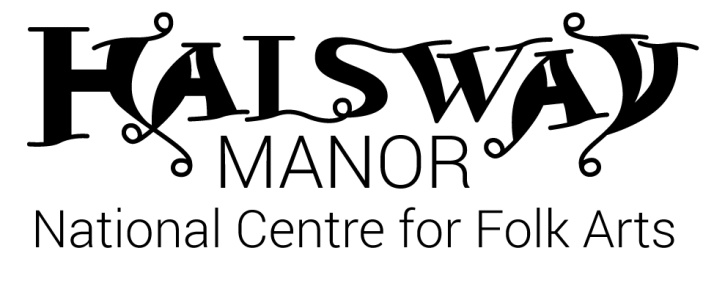 About the young person attending: First name ________________________________	Surname _____________________________________Date of birth ______________________________	Gender M / FSchool year 				_____School ________________________________________________________________________________________Home address ____________________________________________________________________________________________________________________________	Postcode ____________________________________Contact telephone number of parent/carer ______________________________________________Contact email of parent/carer _____________________________________________________________Please tell us about any music/dance experience you have: Instruments/dance styles _____________________________________________________	_____________________________________________________________________________________________________Grades/qualifications/time played for __________________________________________________________________________________________________________________________________________________Extracurricular groups/troupes/bands/orchestras attended ________________________________________________________________________________________________________________________Dietary requirements/food allergies _____________________________________________________Special access requirements (eg wheelchair user) ______________________________________Medical conditions _________________________________________________________________________ Please see lead/pastoral tutor upon arrival to pass on further information/medication. Other relevant information about the young person attending _______________________________________________________________________________________________________________________ Requests for room shares (please note that while we will try to fulfil these requests we cannot always guarantee them).______________________________________________________________________________________________                                 Please indicate if you would like to be considered 		YES / NOfor a bursary (we will contact you to discuss this)	Emergency Contact DetailsPlease provide at least 2 people we can contact in case of an emergency.First contact 					Name:					___________________________________________________Telephone: 				___________________________________________________Email:					___________________________________________________Relationship to young person:	___________________________________________________Second contactName:					___________________________________________________Telephone: 				___________________________________________________Email:					___________________________________________________Relationship to young person:	___________________________________________________Parent or Guardian to complete for under 18sFirst name ________________________________	Surname ________________________________Relationship to young person _________________________________________________________As the parent/guardian I am satisfied with the details supplied regarding all Young Folk activities and agree for my child to take part in them. [   ]	In the event of a minor accident, I agree for First Aid to be administered by a qualified First Aider. 				[   ]	I agree to my child being taken to hospital, or to being seen by the nearest doctor available should an emergency arise.[   ]	I give my permission for my son/daughter to be taken off site for local activities.[   ]	I give my consent for video/photos to be taken of my child for monitoring / evaluation purposes.[   ]	I give my permission for videos/photos of my child to be used for publicity purposes incl Halsway Manor website, facebook and other 3rd party agencies (e.g. Sidmouth Folk Festival, Arts Council England)Signed …………………………………………………….	Date …………………………………..Please return to office@halswaymanor.org.uk or post to: Halsway Manor, Halsway Lane, near Crowcombe, Somerset. TA4 4BD.